Lernbereich SpracheSprachliche FertigkeitenSprachliche KenntnisseLernbereich InhalteMethoden/Lern- und Arbeitstechniken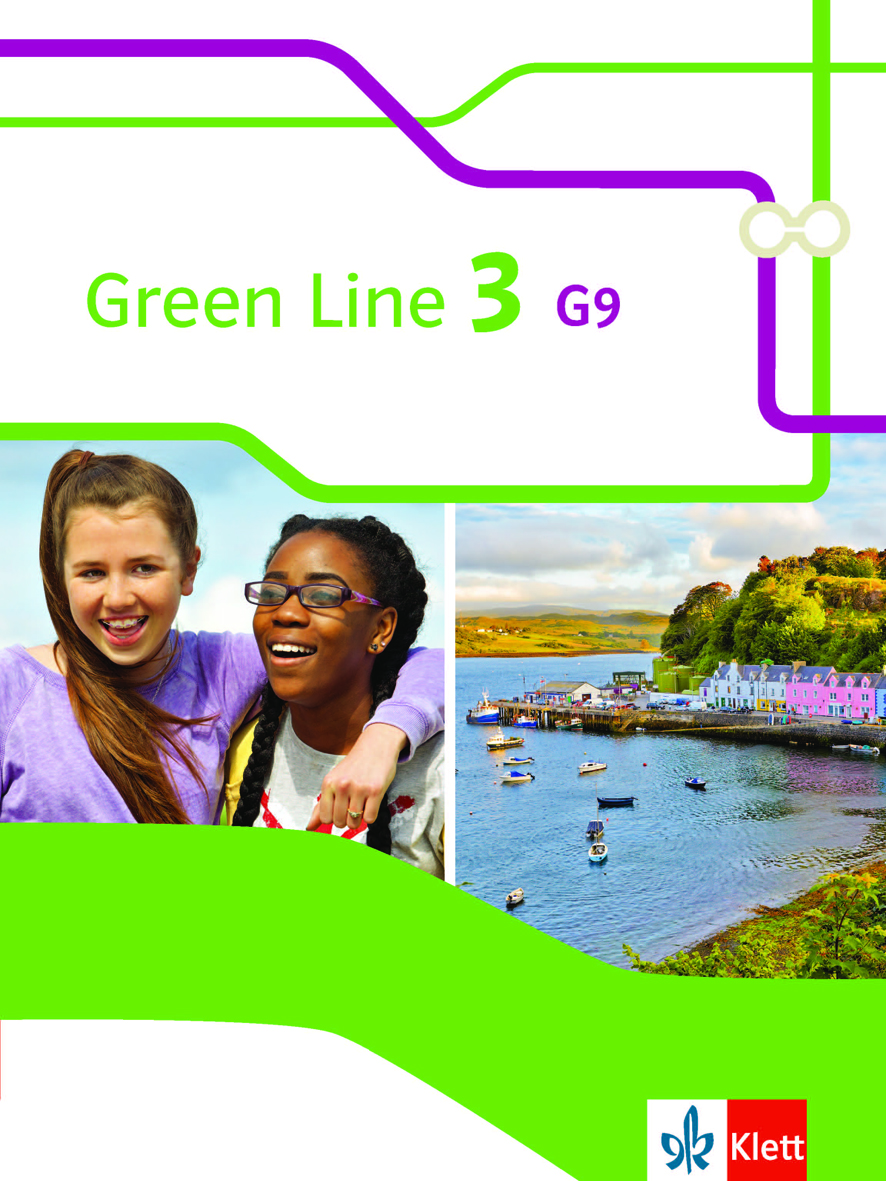 Green Line 3 G9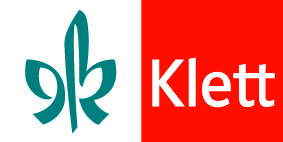 Synopse mit dem Fachlehrplan Englisch am Gymnasium des Landes Rheinland-Pfalz (2000)
für die Klasse 7 (G9)VorbemerkungGreen Line 3 G9 – der dritte Band einer neu konzipierten Lehrwerksgeneration für Englisch als 1. Fremdsprache an Gymnasien – erfüllt die Anforderungen des Fachlehrplans Englisch für die Klasse 7 an Gymnasien in Rheinland-Pfalz perfekt.Mit der vorliegenden Synopse erkennen Sie auf einen Blick die Übereinstimmung zwischen Buch und Lehrplan.Viel Spaß beim Unterrichten mit Green Line wünscht IhnenIhrGreen Line TeamHörverstehenDie Schülerinnen und Schüler könnenSeite/Übung bzw. Seitezunehmend komplexere Hörsituationen (visuell-auditiv oder ausschließlich auditiv vermittelt) zu den unterrichtsbezogenen Anlässen und den für die Jahrgangsstufe passenden Inhalten verstehen. Dabei werden je nach Hörabsicht folgende Verstehensarten ausgebildet:intensives Hörverstehen (von Details)selektives Hörverstehen (von einzelnen ausgewählten Details)extensives Hörverstehen (global)extensives und selektives Hörverstehen (global und in einzeln ausgewählten Details)GL3 G9: u. a. 8/2, 55/3b) + c), 83/3c) + d)GL3 G9: u. a. 27/2c), 34/2a), 86/3b)GL3 G9: u. a. 21/2, 25/3a), 50/10a)GL3 G9: u. a. 27/2, 52/3a), 69/2mit der Zeit immer besser Strategien, Lern- und Arbeitstechniken zur ganzheitlichen Bewältigung von (visuell-auditiven und ausschließlich auditiven) Hörsituationen anwenden. Dazu gehören:Einstellung auf Partner und Gesprächssituation“wait-and-see strategy”Hin- und ZuhörenIgnorieren von StörfaktorenEinbeziehung nonverbaler, visueller und akustischer StimuliUnterscheidung von Wesentlichem und UnwesentlichemAnfertigen von LernhilfenGL3 G9: u. a. 27/2b), 39/3a)GL3 G9: u. a. Skills-Anhang S. 146-147GL3 G9: u. a. 40/1c)GL3 G9: u. a. 15/12GL3 G9: u. a. 21/3, 99/2b)GL3 G9: u. a. 8/2a), 21/2GL3 G9: u. a. 8/2b), 68/7a)immer besser visuell Dargebotenes erfassen und als Verständnishilfe nutzenGL3 G9: u. a. 53/4a), 69/2a)bei der Auswahl und Bearbeitung von Hörverstehensmaterialien für den Lernprozess angeleitet und selbständig mit diesen umgehenGL3 G9: u. a. Skills-Anhang S. 146-147Mündliches AusdrucksvermögenDie Schülerinnen und Schüler könnenSeite/Übung bzw. SeiteEnglisch mit verständlicher Aussprache und weitgehend korrekter Intonation in angemessenem Sprechtempo sprechen (fluency)GL3 G9: u. a. 8/1, 15/11, 34/3Sprachlich angemessen agieren und auf verbale und nonverbale Signale reagieren. Dazu gehören:situationsangemessenes Anwenden von Wortschatz und Redemitteln (darunter auch classroom phrases)richtiger Gebrauch von Grammatikstrukturen (accuracy)Kenntnis verschiedener KommunikationsstrategienGL3 G9: u. a. 16/13, 27/3, 38/1, 260-263 (In the classroom)GL3 G9: u. a. 84/1c, 35/Step 2 (Unit task) 65/Step 4 (Unit task) sowie Grammar-Anhang ab S. 151GL3 G9: u. a. 34/1, 82/1immer besser situationsangemessene Diskurskompetenzen anwendenGL3 G9: u. a. 81/10, 82/2LeseverstehenDie Schülerinnen und Schüler könnenSeite/Übung bzw. Seitezunehmend komplexere Texte zu den unterrichtsbezogenen Anlässen und den für die jeweilige Jahrgangsstufe passenden Inhalten verstehenGL3 G9: u. a. 20/1, 38/2, 67/3, 68/4kurze, einfache literarische Textformen verstehen; dabei werden je nach Leseabsicht folgende Verstehensarten geschult:intensives Leseverstehen (von Details/intensive reading); Textbeispiele: Hinweisschilder, Speisekarten, Prospekte, Gebrauchsanleitungen (aus den Bereichen Hotel, Post, Bank, Telekommunikation oder Geräte, Kochrezepte), Formulare, Werbeslogans, Zeitungsschlagzeilen, Briefe (auch e-mail und Fax), Witze, Reime/Gedichte, Lieder, Personenbeschreibungen GL3 G9: u. a.selektives Leseverstehen (von Teilinformationen, z.B. scanning)extensives Leseverstehen (global, z.B. skimming); Textbeispiele: Beschreibungen, Interviews, comics, Berichte, adaptierte Zeitungsartikel, Romanausschnitte, Fabeln, short stories, einfache (auch adaptierte) handlungsstarke Ganzschriften GL3 G9: u. a.extensives und selektives Lesen (global und von einzelnen ausgewählten Details, z.B. skimming and scanning)GL3 G9: u. a. 28/1b), 47/3, 78/5, 93/9GL3 G9: u. a. 14/7, 28/1a), 50/10b), 59/7a)GL3 G9: u. a. 16/14a), 24/2a), 79/8a)GL3 G9: u. a. 78/4Strategien, Lern- und Arbeitstechniken zur ganzheitlichen Bewältigung von Lesetexten anwenden. Dazu gehören:unterschiedliche pre-reading activities anwendenWichtiges nachschlagenunbekannte Lexik aus dem Kontext erschließenunterstreichen, markieren, keywords findenNotizen machengliedern und zusammenfassenSzenisches Gestalten erprobenTextpuzzle, Bilder und Collagen anfertigenTexte weiterschreibenPerspektivenwechsel (siehe Schreiben)GL3 G9: u. a. 66/1, 76/3, 96/1GL3 G9: u. a. 76/1GL3 G9: u. a. 76/3, 107/4, Skills-Anhang S. 140GL3 G9: u. a. 32/9a), 109/10GL3 G9: u. a. 81/12, 107/5, 108/8a)GL3 G9: u. a. 67/3a), 78/5, 85/2b), 98/3b)GL3 G9: u. a. 59/7b), 68/5b)GL3 G9: u. a. 65 (Unit task)GL3 G9: u. a. 16/14b), 38/4a), 68/6, 108/8c)GL3 G9: u. a. 32/9c), 78/6, 110/13b), 111/Option Bbei der Auswahl und Bearbeitung von Texten für den Lernprozess angeleitet und selbständig mit diesen umgehen; dazu gehört der Aufbau einer Klassen- oder Kursbücherei einschließlich englischer SprachzeitschriftenGL3 G9: u. a. 111/14Schriftliche AusdrucksfähigkeitDie Schülerinnen und Schüler (können)Seite/Übung bzw. Seitezunehmend umfangreichere Sach- und Gebrauchstexte erstellen:zu im Unterricht behandelten Themenzu Sachverhalten aus der unmittelbaren Umwelt der Schülerinnen und Schüler sowie zu fachübergreifenden AspektenTextbeispiele: Zusammenfassung, Brief, statement, Wegbeschreibung, Anleitung, Bewerbung GL3 G9: u. a.GL3 G9: u. a. 13/2, 17/Step 2 (Unit task), 61/14b), 78/6GL3 G9: u. a. 23/5, 35/Step 2 (Unit task), 64/3, 69/3b), 81/13fiktionale Texte bei abnehmender sprachlicher und inhaltlicher Lenkung erstellen; Textbeispiele: kurze Geschichten, Gedichte GL3 G9: u. a.GL3 G9: u. a. 20/3a)+b), 21/4, 38/4a), 83/4b), 99/3, 111/15zunehmend selbständig schriftliche Texte zur Unterstützung von Lernprozessen erstellen; Textbeispiele: Zusammenfassungen und Dokumentationen von Unterrichtsergebnissen, Gliederungen, Fragebögen zu im Unterricht behandelten Themen GL3 G9: u. a.GL3 G9: u. a. 91/1, 95/Step 1+2 (Unit task), 108/8b)ein elementares Repertoire an Ausdrucksmitteln entwickeln, um Sachverhalte und Ansichten angemessen zu versprachlichen und um unterschiedliche Textformen kohärent und adressatenbezogen einzusetzen. Dazu gehören textorganisierende Redemittel wieEinleitungen, Überleitungen, Herstellen von BezügenAnrede und Schlussfloskeln in Briefen GL3 G9: u. a.GL3 G9: u. a. 61/14a), 90/6, 108/7GL3 G9: u. a. 13/2verwenden zunehmend sicher sprachliche Hilfen (Wörterbücher und Grammatiken)GL3 G9: u. a. Grammar-Anhang ab S. 151kennen elementare Konventionen der inhaltlichen und formalen TextgestaltungGL3 G9: u. a. 64/1, 79/8b)-d), 110/13Kommunikatives ÜbersetzenDie Schülerinnen und Schüler könnenSeite/Übung bzw. Seitein Alltagssituationen Gesprächsinhalte adäquat übersetzen (durch Einbringen all ihrer bis dahin erworbenen sprachlichen Fertigkeiten und Fähigkeiten)GL3 G9: u. a. 103/8, 112/3Gebrauchstexte (z.B. Spielregeln, Gebrauchsanweisungen, Kochrezepte) und Kurzmitteilungen (z.B. Ansagen, Durchsagen, Nachrichten) sachgerecht übersetzenGL3 G9: u. a. 12/6, 22/2, 31/6, 42/7, 68/7b), 94/14a)Wortschatz und RedemittelDie Schülerinnen und Schüler (können)Seite/Übung bzw. Seitebeherrschen produktiv einen Mindestwortschatz von ca. 1800 Wörtern am Ende der Klassenstufe 10GL3 G9: u. a. Vocabulary ab S. 168beherrschen produktiv die gebräuchlichsten unregelmäßigen VerbenGL3 G9: u. a. Irregular verbs 264/265verstehen und verwenden am Ende der Klassenstufe 10 Redemittel, durch die GL3 G9: u. a. folgende Redeabsichten versprachlicht werden:jemanden ansprechen und begrüßensich verabschiedensich einander vorstellenAufmerksamkeit erbittenjemanden nach dem Befinden fragenHilfe anbieten und um Hilfe bittenInformationen erfragen, weitergeben und erläuternVerstehen und Nichtverstehen bekundendanken und auf Dank reagierenZustimmung oder Ablehnung ausdrückenVerpflichtungen ausdrücken und erfragenVorschläge machenWünsche äußern und erfragensich entschuldigen und Bedauern ausdrückenVermutung oder Gewissheit äußernMeinungen äußern, begründen, erfragen und kommentierenZweifel und Besorgnis äußernüberzeugenGefühle wie Überraschung, Freude, Zufriedenheit, Unzufriedenheit, Enttäuschung und Hoffnung äußernSachverhalte und Geschehen beschreiben und kommentierenviele der Redemittel werden schon in GL 1 und 2 eingeführtGL3 G9: u. a. Useful phrases-Boxen in folgenden Übungen: 16/13, 17/Step 3 (Unit task), 27/2, 34/1, 38/1, 44/11, 48/6, 81/10, 82/2, 84/1, 108/6GL3 G9: u. a. folgende Übungen: 13/1-3, 34/3, 35/Step 3b) (Unit task), 38/3b)+c), 39/1, 50/11, 69/1entwickeln Strategien, ihren Wortschatz eigenständig zu festigen und zu erweitern. Dazu gehört GL3 G9: u. a.das Führen eines Vokabelverzeichnisses bzw. einer Vokabelkarteidas Entwickeln von mind maps und memory postersdas Verwenden der im Lehrwerk angebotenen Wörterverzeichnisse oder entsprechender softwaredas Erschließen von Wortbedeutungen aus dem Kontext, Analogiebildungen mit Hilfe von bekannten Wörtern aus dem Englischen, Deutschen oder einer anderen Fremdsprache, aus Mimik, Gestik und Stimmführung des Gesprächspartnersdie Intensivierung der Wörterbucharbeit (so z.B. Nachschlagetechniken, Kenntnis der verwendeten Abkürzungen und der Wortarten sowie rezeptive Verfügbarkeit der Lautschrift)GL3 G9: u. a. 135/S1+S2GL3 G9: u. a. 9/3a), 34/1, 43/9b), 136/S4GL3 G9: u. a. Vocabulary ab S. 168, Dictionary ab S. 206, In the classroom ab S. 260, Irregular verbs S. 264/265GL3 G9: u. a. 12/5b), 52/1a), 76/2, 78/4a), 140/S10GL3 G9: u. a. Lautschrift S. 167GrammatikDie Schülerinnen und Schüler könnenSeite/Übung bzw. Seitefolgende grammatische Phänomene verstehen und verwenden:verbs (in short forms and long forms)present perfect and present perfect progressive: continuative usage (for, since)past perfectfuture, expressed by present progressive and simple presentpassive voice: relevant forms of the passive (simple present, simple past, simple present perfect, will-future), personal passive, passive infinitivemodal auxiliaries can(not), must (not), need (not), may (not) with substitutesgerund: as subject, after verbs resp. adjectives (+ prepositions)plain infinitive and infinitive with to (elementary level): I wanted to leave early. We used to get up late. I saw him come in.nounscountable and uncountable nounscollective nounsclausesconditional clauses: real condition (likely) and unreal condition (imaginary)GL3 G9: u. a. 57/2-4, 58/5GL3 G9: u. a. 89/2-4, 90/5-7wird in GL 5 behandeltGL3 G9: u. a. 60/8-11, 61/12+13bereits in GL2 G9wird in GL4 G9 behandeltwird in GL4 G9 behandeltwird in GL5 G9 behandeltwird in GL5 G9 behandeltGL3 G9: u. a. 29/2+3, 30/4+5, 31/6-8, 93/10-12, 94/13folgende grammatische Phänomene, die immanent vermittelt werden, kennen und verwenden:would, should, ought toreflexive pronouns (myself, yourself, …)reciprocal pronouns (each other, one another)adjectives as subject complement and as object complement: He looks funny. I prefer my coffee black.past perfect progressivequestion tagsGL3 G9: u. a. 27-31 (would), bereits in GL2 G9 (should)GL3 G9: u. a. 33/10GL3 G9: u. a. 33/11wird in GL4 G9 behandeltwird in GL4 G9 behandeltwird in GL4 G9 behandeltOben genannte Phänomene in das Satzgefüge einbindensentence structure, word order14/8, 15/9+10, 29/2+3, 30/5, 31/8, 57/2, 60/9+10, 61/13, 89/3, 90/6+7, 93/10+12Die Schülerinnen und Schüler beschäftigen sich mit den ThemenbereichenSeite/Übung bzw. SeiteLeisure and Private Life:Familie und PartnerschaftSport und FreizeitgestaltungSchule und BerufsorientierungReisen und EinkaufenGL3 G9: u. a. 10, 28, 32GL3 G9: u. a. 9, 14bereits in GL2 G9, wird in GL5/6 G9 behandeltGL3 G9: u. a. 54/55, 62/63, 64/65Social and Cultural Studies:historische, geographische und politische Gegebenheiten anderer KulturbereicheVergleich mit der eigenen LebenswirklichkeitProbleme einer multiethnischen Gesellschaft und ihrer sozialen BrennpunkteBegegnung verschiedener Kulturen und Religionenwichtige Textsorte bei der Behandlung dieser Themen: literarische TexteGL3 G9: u. a. 16/14, 54/55, 57/4, 84-87GL3 G9: u. a. 55/3, 84/1wird in GL5/6 G9 behandelt wird in GL5/6 G9 behandeltwird in GL5/6 G9 behandeltPolitics and Business:Vermittlung demokratischer Grundwerte (Menschenwürde, Freiheit, Gleichheit GL3 G9: u. a.) im Sinne einer Friedenserziehungaktuelle politische Ereignisse auf dem Hintergrund ihrer politischen Systemeeuropäische IntegrationGlobalisierungWohlfahrtsstaat, Wirtschaft und ArbeitsweltMedien und Werbungwird in GL5/6 G9 behandeltGL3 G9: u. a. 55/Across cultures-Boxwird in GL5/6 G9 behandeltwird in GL5/6 G9 behandeltwird in GL5/6 G9 behandeltwird in GL5/6 G9 behandeltScience and Technology:Mensch und Naturwissenschaften in Verbindung mit sich wandelnden WeltbildernMöglichkeiten und Grenzen neuer Technologien (einschließlich Computer)Erfindungen und Entdeckungenwird in GL5/6 G9 behandeltwird in GL5/6 G9 behandeltGL3 G9: u. a. 60/10, 61/14Health and Environment:Ernährung und HygieneDrogen und PräventionKrankheit und ProphylaxeSensibilisierung für die Umwelt (Umgang mit Ressourcen, Abfallgesellschaft, Klimaveränderungen, Ökologie)GL3 G9: u. a. 52/1-3wird in GL5/6 G9 behandeltbereits in GL2 G9wird in GL5/6 G9 behandeltDie Schülerinnen und SchülerSeite/Übung bzw. Seitekennen allgemeine Voraussetzungen für erfolgreiches Lernen:wissen, mit notwendigen Organisationsformen für das häusliche Lernen umzugehenkennen Lernzeitenwissen um die Bedeutung der Motivation für das LernenGL3 G9: u. a. Skills-Anhang S. 135/136GL3 G9: u. a. Skills-Anhang S. 135GL3 G9: u. a. Skills-Anhang ab S. 135benutzen Arbeitsmittel sinnvoll und beschaffen diese effektiv:benutzen Wörterbücherbenutzen Grammatikenarbeiten selbständig mit dem Lehrwerk und den dazu gehörigen Materialienentwickeln Techniken des Nachschlagens (weiter)erlernen Techniken der InformationsbeschaffungGL3 G9: u. a. Dictionary ab S. 206GL3 G9: u. a. Grammar ab S. 151GL3 G9: u. a. „So lernst du mit Green Line“ zu Beginn des BuchesGL3 G9: u. a. Skills-Anhang S. 135-136GL3 G9: u. a. 13/1-3, 61/14b), 65/Step 2+3stellen zunehmend selbständig Arbeitsmittel her:führen Hefte und Vokabelverzeichnisse bzw. -karteienstellen selbständig Arbeitsmittel wie grammar card, Fehlerstatistik, Merkzettel usw. herfixieren Wissen mit Hilfe von fachbezogenen Arbeitsmitteln wie Zeichnung, Notizzettel, mind map usw.fertigen Protokolle und Referate anGL3 G9: u. a. Skills-Anhang S. 135GL3 G9: u. a. Skills-Anhang S. 135, S. 142GL3 G9: u. a. 9/3a), 34/1, 43/9b), Skills-Anhang S. 136GL3 G9: u. a. 13/3, 91/2, 95 (Unit task)erwerben Strategien für den Umgang mit Texten, auditiven und visuellen Materialien:erschließen Wortbedeutungen aus dem Kontext bzw. mit Hilfe bereits bekannter Wörter aus dem Englischen, Deutschen oder der zweiten Fremdsprachekönnen mit Techniken des Hervorhebens, Gewichtens und Anordnens umgehenkönnen Informationen (global, selektiv und detailliert) aus gelesenen oder gehörten Texten bzw. von visuellen Materialien erfassen, gliedern und weitergebenfertigen Notizen zu gehörten, gelesenen oder visuell aufgenommenen Materialien anwenden Erschließungstechniken beim Lesen ansetzen Visualisierungs- und Strukturierungstechniken anerkennen Analogienlernen geeignete Texte auswendig (Dialoge, Gedichte, Lieder, Rollen in Szenen und Schauspielen)korrigieren Texte und Übungen (Selbst- und Partnerkorrektur)GL3 G9: u. a. 50/10c), Skills-Anhang S. 140GL3 G9: u. a. 47/5b), Skills-Anhang S. 139GL3 G9: u. a. 32/9a), 52/3, 78/5, 81/12, 85/2b), 98/3b), 107/5, 108/8a), 109/10GL3 G9: u. a. 8/2b), 68/7a)GL3 G9: u. a. 38/3a), 47/4, 67/3b)GL3 G9: u. a. 38/2b), 81/12, 98/3b), 98/4GL3 G9: u. a. 81/12GL3 G9: u. a. 51/12 (Option D), 53/5GL3 G9: u. a. 38/4a), 64/3haben Einsicht in Kommunikationsprozesse:arbeiten in angemessenen und unterschiedlichen Sozialformen (Kooperationsstrategien)beherrschen Regeln der Gesprächsführung (Anrede, Fragetechnik, Gesprächsanregungen, Reagieren auf nonverbale Signale usw.)verfolgen Lern- und Unterrichtsvorgänge und gestalten diese mitGL3 G9: u. a. 59/7b), 68/5a), 95 (Unit task), 98/3b), 108/8a)GL3 G9: u. a. 16/13, 34/1, 82/1, 83/3GL3 G9: u. a. 17, 65, 95 (Unit tasks), 76/1